International Situations Project TranslationBrief Behavior Inventory (BBI) – 16 itemsTranslation provided by:Yanjun Guan, Renmin University, BeijingYu Yang, ShanghaiTech University, ShanghaiThe International Situations Project is supported by the National Science Foundation under Grant No. BCS-1528131. Any opinions, findings, and conclusions or recommendations expressed in this material are those of the individual researchers and do not necessarily reflect the views of the National Science Foundation.International Situations ProjectUniversity of California, RiversideDavid Funder, Principal InvestigatorResearchers:  Gwendolyn Gardiner, Erica Baranski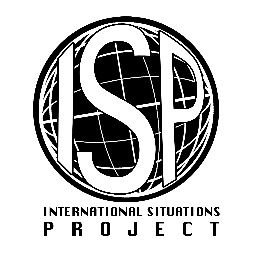 English VersionTranslation (Simplified Chinese)Extremely uncharacteristic极其不符合Quite uncharacteristic很不符合Fairly uncharacteristic比较不符合Somewhat uncharacteristic有点不符合Relatively neutral中间Somewhat characteristic有点符合Fairly characteristic比较符合Quite characteristic很符合Extremely characteristic极其符合1.     I tried to control the situation.我试过控制场面。2.     I said negative things about myself.我说过关于自己的负面言论。3.     I behaved in a competitive manner.我的行为富有竞争性。4.     I displayed ambition.我展示了野心与抱负。5.     I dominated the situation.我掌控了情境。6.     I showed high enthusiasm and a high energy level.我展示了很高的热情和充足的能量。7.     I engaged in physical activity.我做了与身体运动有关的事情或者体力活动。8.     I concentrated on or worked at a hard task.我专注于一个任务，或在一个任务中努力工作。9.     I was reserved and unexpressive.我有所保留，缺乏表情。10.   I was physically animated, moved around.我肢体活动很多，四处移动。11.   I was interested in what someone had to say.我对别人说的事情有兴趣。12.   I sought advice.我寻求了建议。13.   I acted playful.我表现得很愉快。14.   I expressed self-pity or feelings of victimization.我表现了自我怜悯或者受伤的情绪。15.   I spoke in a loud voice.我大声讲话。16.   I exhibited a high degree of intelligence.我表现出高度的智商水平。